DEMOKRATIKUS HELYI KÖZIGAZGATÁS FEJLESZTÉSÉÉRT ALAPÍTVÁNY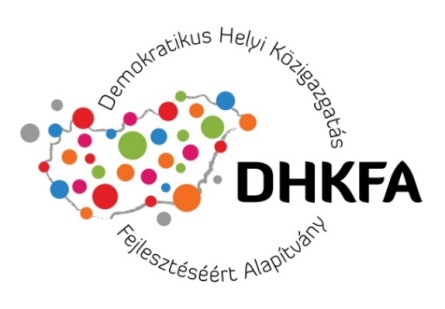 1051 Budapest, József Attila u. 2-4.www.dhkfa.huPÁLYÁZATI ADATLAP – 2022.Beérkezett pályázat sorszáma (Alapítvány tölti ki):1.  A PÁLYÁZÓ ADATAINév: Születési név: Anyja neve: Adóazonosító: Állandó lakóhely (irányítószámmal együtt): Levelezési cím: (irányítószámmal együtt): E-mail cím:Telefonszám (kapcsolattartás céljából):2.  PÁLYÁZATI PROJEKT ADATAIA tanulmány/módszertani anyag tervezett címe:A pályázató bemutatkozása, a pályázó projekttel kapcsolatos eddigi tevékenysége. Konkrétan leírni melyik jogcímre irányul a pályázat:a)	tanulmány írása;b)	módszertani anyag, kiadvány elkészítéseA megírni kívánt tanulmány vagy módszertani anyag rövid tartalmi ismertetését maximum 1.000 karakter (szóközökkel együtt) Egyéb megjegyzés:3. A PÁLYÁZÓ NYILATKOZATA3.1. Mint pályázó kijelentem, hogy:a pályázatban megadott információk a valóságnak megfelelnek;a projektet a pályázatban megfogalmazottaknak megfelelően valósítom meg;az államháztartás bármely alrendszere felé nincs köztartozásom;a tanulmány vagy módszertani anyag teljes egészében a saját szellemi termékem.Kelt: 2022.  …………..(hó) ……………(nap)Aláíró neve:_____________________________________________________________Aláírás: ________________________________________________________________3.2. A GDPR 6. cikk (1) bek. a) pont alapján a nyilatkozom, hogy a benyújtott pályázati anyaggal kapcsolatban                                                  hozzájárulok    /  nem járulok hozzáhogy a Demokratikus Helyi Közigazgatás Fejlesztéséért Alapítvány, mint adatkezelő a pályázati anyagban és a pályázat nyertessége esetén a támogatási szerződésben megjelölt személyes adatokat kezelje. Emellett hozzájárulok a benyújtott teljes pályázati anyagom sokszorosításához, a kuratórium, az alapítványi titkár, az ellenőrzést végző szervezet részére történő továbbításához. A GDPR alapján tájékoztatom, hogy az adatkezelés az Ön (mint érintett személyes) hozzájárulásán alapul. Az adatkezelés célja, hogy a Demokratikus Helyi Közigazgatás Fejlesztéséért Alapítvány a nyújtott támogatás felhasználásával el tudjon számolni.Az adatkezelés időtartama az Ön (mint érintett) hozzájáruló nyilatkozata visszavonásáig, illetve az adatkezelés céljának fennállásáig terjedhet.A személyes adatok megismerésére a támogatást elbíráló, valamint a felhasználást ellenőrző szervezet vezetői és munkatársai jogosultak. Az adatkezeléssel kapcsolatos jogokat és jogorvoslati lehetőségeket a GDPR 15-20. cikkei tartalmazzák.A GDPR 15. cikk (1) bekezdése alapján jogosult arra, hogy az adatkezelőtől visszajelzést kapjon arra vonatkozóan, hogy személyes adatainak kezelése folyamatban van-e, és ha ilyen adatkezelés folyamatban van, jogosult arra, hogy a személyes adatokhoz és a következő információkhoz hozzáférést kapjon:az adatkezelés céljai,az érintett személyes adatok kategóriái,azon címzettek vagy címzettek kategóriái, akikkel, illetve amelyekkel a személyes adatokat közölték vagy közölni fogják, ideértve különösen a harmadik országbeli címzetteket, illetve a nemzetközi szervezeteket,adott esetben a személyes adatok tárolásának tervezett időtartama, vagy ha ez nem lehetséges, ezen időtartam meghatározásának szempontjai.A GDPR 16-20. cikk alapján Ön kérheti adatainak törlését, helyesbítését, korlátozását és az adatainak hordozhatóságát.Amennyiben a pályázat beadás során megbízási szerződés kötésére is sor kerül, az adatkezelés jogalapja a GDPR 6. cikk. (1) bek. b. pont szerinti szerződés teljesítése jogalapra változik.Kelt: 2022.  ……………(hó) ………….(nap)Aláíró neve:_____________________________________________________________Aláírás: ________________________________________________________________         